En ce temps-là, Jésus disait à ses disciples : 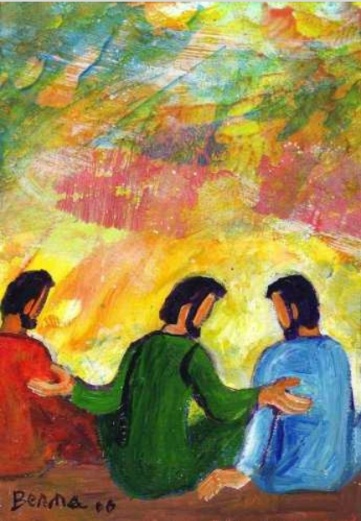 « Si vous m’aimez, vous garderez mes commandements. » Évangile de Jésus Christ selon saint Jean (14,15-17)15 Si vous m’aimez, vous garderez mes commandements.16 Moi, je prierai le Père, et il vous donnera un autre Défenseur qui sera pour toujours avec vous :17 l’Esprit de vérité, lui que le monde ne peut recevoir, car il ne le voit pas et ne le connaît pas ; vous, vous le connaissez, car il demeure auprès de vous, et il sera en vous.Nous avons cherché ce qu’il y avait derrière le mot « aimer », parce que cela semblait un peu fort d’être obligé d’aimer : ça a l’air de ne pas faire bon ménage !Et Pourtant en tant que parent, nous devons donner des règles à nos enfants. L’amour est présent naturellement dans notre vie de couple, avec nos enfants. Mais cela demande aussi de l’adaptation. Dieu dit : “Si vous m’aimez, gardez mes commandements.” (Jean 14, 15) La volonté de Dieu est dans sa parole, dans ses commandements. Dans la nouvelle alliance Dieu grave ses commandements dans mon cœur. La plupart d’entre eux concernent ma vie intérieure, et non des circonstances extérieures. A cet égard, peu importe que je sois marié ou non, peu importe où je vis et où je travaille – c’est l’obéissance à la parole de Dieu qui compte.La volonté de Dieu est que je sois libre de ma nature humaine, de ma propre volonté et que je suive les commandements qu’il écrit dans mon cœur. “Soyez bons les uns envers les autres, compatissants, vous pardonnant réciproquement…” (Ephésiens 4, 32). Ce n’est pas ma tendance naturelle, mais Dieu m’a ordonné de vivre comme cela – Dieu veut que j’aie part à une vie dans laquelle le péché n’a aucun pouvoir sur moi !Il est impossible de faire la volonté de Dieu par ma propre force, mais quand le seul désir de mon cœur est d’obéir à sa voix au lieu de faire ma propre volonté, Dieu est là et il me donne la force d’accomplir sa volonté !Plusieurs activités à faire en famille vous sont proposés afin de découvrir, que les règles sont importantes pour que l’amour se diffuse au sein d’une famille. Que Jésus nous montre le chemin à prendre.Nous ne sommes pas seuls,  notre foi en Dieu nous aide  à montrer le chemin à nos enfants. L’Esprit Saint, l’Esprit de Vérité est là pour nous accompagner dans le quotidien. N’hésitons pas à l’invoquer, à lui demander de l’aide et à rendre grâce de sa présence dans nos vies.